Lab Safety RulesDate: __________________SWBAT:  Identify and practice lab safety proceduresReport all accidents to the teacher IMMEDIATELY! Never handle broken glass!Follow all written and verbal instructions carefullyBring only your lab worksheet and a pencil to the lab areaDo not enter any lab storage area unless instructed to do so by the teacherNo food or beverages in the lab areaNever touch or taste chemicals without the teacher’s permissionWaft fumes to smell odors. Do not sniff or breathe deeply, directly from the chemicalWear goggles when instructed to do so; especially when a flame is presentDo no discard ANY solids in the sinkNo horseplay (running, shoving, playing around) in the lab areaUse common sense! Ask if you have a questionPerform only the experiment given to you by your teacherAsk the teacher if you do not know how to use a piece of equipmentRead the instructions before beginning the experiment. Do them in the order listedAlways clean up your lab area when you are finishedWash hands after you finish a lab. Soap and paper towels are available at each stationKnow the location of the safety equipment. Know the fire drill procedureKeep hair tied back and clothing out of the way (roll up sleeves, remove ties, and bulky coats)Intro to Earth ScienceDate: __________________SWBAT: Describe and define the 4 branches of Earth ScienceWhat is Earth and Environmental Science?The study of the Earth and the universe around it.The Earth and its environment are divided into spheres that overlap and interact.Scientific MethodDate: _____________________SWBAT: Identify and describe the steps of the Scientific Method. Be able to use the scientific method to design an experimentIn order to understand the world we need to have a goal in mind, this is where the Scientific Method comes in.Metric System and MeasurementDate: ___________________SWBAT: List in order the prefixes of the metric system. Change from one unit to anotherWould the objects with the following densities float or sink in pure water?.85 g/mL1.4 g/mL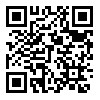 Step 1: Write the sentence to help remember the order of the prefixes Step 2: Identify where you areStep 3: Identify where you want to goStep 4: How do you get there? (Right/Left, How many space?)Problem: 2 m = ________ kmPractice: 2000 mg = ____________________ g	104 kL = ___________________ dL	480 cm = ________________mStep 1: Draw box 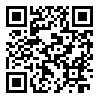 Step 2: Put starting measurements in top leftStep 3: Set up so units cancelProblem: 10 ft = _______ inLatitude and LongitudeDate: _________________SWBAT: Explain how to use and plot latitude and longitude to find locations.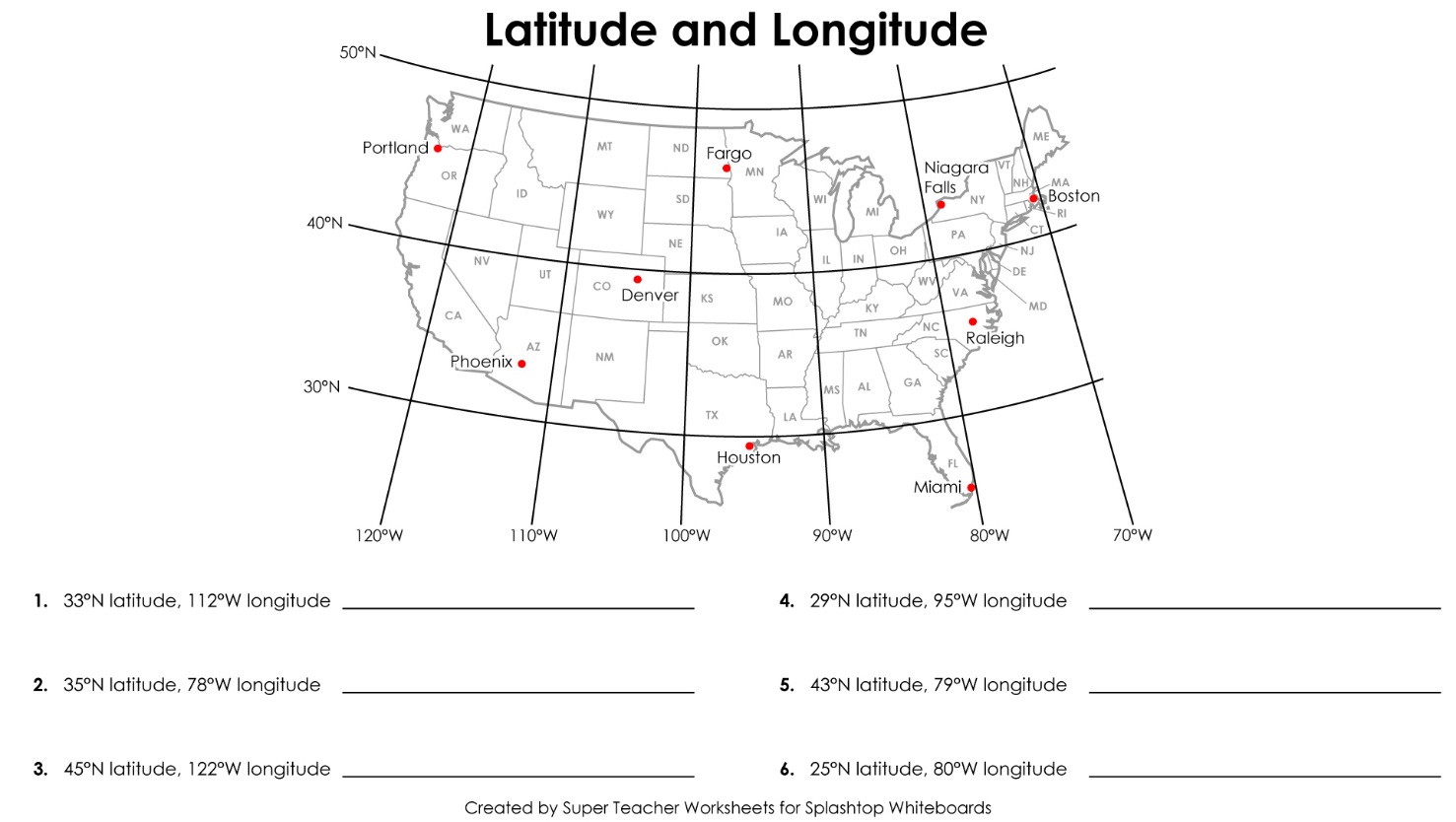 Coordinates are always written like an (x,y) plot.(Latitude, Longitude)Topographic MapsDate:SWBAT: Interpret and construct topographic map. Predict geologic formations based off topographic maps.  Topographic MapsShow the _________________________________________________________________ of the Earth.Examples of features: hills, rivers, valleys…The top of this drawing is a contour map showing the hills that are illustrated at the bottom. 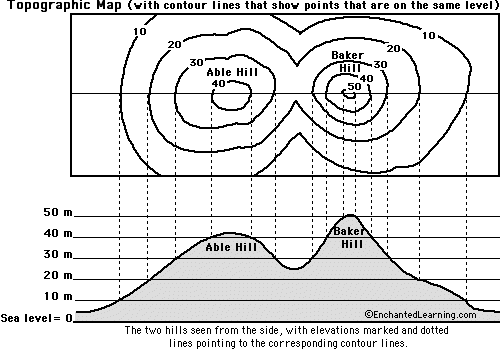 On this map, the vertical distance between each contour line is 10 feet. Which is higher, Able Hill or Baker Hill?Which is steeper, Able Hill or Baker Hill?How many feet of elevation are there between contour lines?How high is Able Hill?How high is Baker Hill?Are the contour lines closer together on Able Hill or Baker Hill?There are five major branches in Earth Science: Geology, Hydrology, Meteorology, Ecology & AstronomyThere are five major branches in Earth Science: Geology, Hydrology, Meteorology, Ecology & AstronomyThere are five major branches in Earth Science: Geology, Hydrology, Meteorology, Ecology & AstronomyGeology – Lithosphere: The solid EarthHydrology – Hydrosphere: All of the Earth’s waterMeteorology – Atmosphere: The air that surrounds EarthEcology – Biosphere: All life on EarthAstronomy – Celestial Sphere: The universe beyond EarthProperties of EarthProperties of EarthProperties of EarthThe Earth is magneticThe Earth is magneticThe Earth has gravityWhat is the Scientific Method?What is the Scientific Method?What is the Scientific Method?What is the Scientific Method?StepsStepsDescriptionDescriptionAsk a Question/Observe a ProblemAsk a Question/Observe a ProblemBackground ResearchBackground ResearchConstructed a Hypothesis“If, then statement”Constructed a Hypothesis“If, then statement”Hypothesis is a: _________________________________________________________________________________________________________________Hypothesis is a: _________________________________________________________________________________________________________________Test HypothesisTest HypothesisAnalyze Data and Draw ConclusionAnalyze Data and Draw ConclusionRepeatRepeatParts of an ExperimentParts of an ExperimentParts of an ExperimentParts of an ExperimentVariables: things that changeIndependent VariableVariables: things that changeDependent VariableConstants : things that don’t changeConstants : things that don’t changeControlControlLaws vs TheoriesLaws vs TheoriesLaws vs TheoriesLaws vs TheoriesLaw You drop a pencil. The LAW of gravity states that it will fall, it does not matter why it fallsLaw You drop a pencil. The LAW of gravity states that it will fall, it does not matter why it fallsLaw You drop a pencil. The LAW of gravity states that it will fall, it does not matter why it fallsTheoryYou find a fossil of a half reptile/half bird. The THEORY of evolution tries to explain why.  	The Metric System		The Metric System		The Metric System	MeasuringUnitsCalculated usingLength - Mass - Temperature - Volume – Density – Converting Metric UnitsConverting Metric UnitsConverting Metric UnitsConverting Metric UnitsConverting Metric UnitsConverting Metric UnitsConverting Metric UnitsKilo (K)1000Hecto (H)100Deca (da)10Unit(gram, liter, meter)1deci (d)0.1centi (c)0.01milli (m)0.001Converting Standard UnitsIn the box method, we always make sure our units cancel, so…….. ALWAYS WRITE YOUR UNITS!!!!!!!!!!!!!!!Coordinate SystemCoordinate SystemLatitude: North and South of the EquatorAKA:Longitude: East and West of the Prime MeridianAKA:Reference - Equator Latitude:North Pole Latitude:South Pole Latitude:Tropic of Cancer Latitude:Tropic of Capricorn Latitude:Arctic Circle Latitude:Antarctic Circle Latitude:Reference - Prime Meridian Longitude:International Dateline Longitude: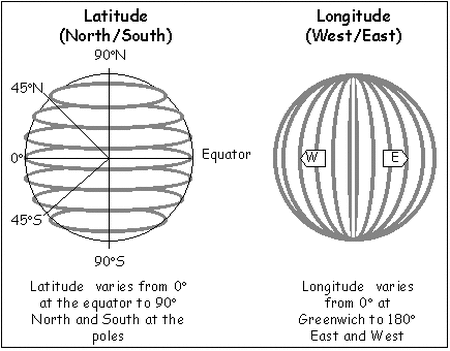 Topographic MapsTopographic MapsContour LinesConnect all the points at __________________________________________________________.Lines never cross!The closer the lines, the ___________________________________________________________.“V” lines indicate a valley“V” lines always point upstream (rivers flow from high to low elevation)________________________________________________________indicates hills or mountains.Depression ContoursShow a ________________________________________________________________________.Are dashedContour IntervalThe difference in elevation between _________________________________________________.Contour IndexEvery __________ contour line is in _________________ and labeled with the elevation numberDifference between 2 contour index lines divided by 5 = contour intervalReliefDifference between the ___________________________________________________________.Example:  150 ft. (highest) - 50 feet (lowest) = 100 feet (relief)